TESLİM EDEN HEKİM/HEMŞİRE                                          TESLİM ALAN DEPO SORUMLUSUAD SOYAD-İMZA 	                                                                 AD SOYAD-İMZA NOT: İlaç, serum ve malzemenin bitmesine 3 Ay kala teslim edilmesi gereklidir (İlaç,serum ve malzemenin zayi olmaması için).Teslim AlanİADE EDİLEN KLİNİK ADI:İADE EDİLEN KLİNİK ADI:İADE TARİHİ:İADE EDİLEN İLAÇ/SERUM/MALZEMEİADE EDİLEN İLAÇ/SERUM/MALZEMEİADE NEDENİADIMİKTARIİADE NEDENİMİADI DOLMUŞ MİAD BİTİMİNE 3 AY KALMIŞ MİADI DOLMUŞ          MİAD BİTİMİNE 3 AY KALMIŞMİADI DOLMUŞMİAD BİTİMİNE 3 AY KALMIŞMİADI DOLMUŞMİAD BİTİMİNE 3 AY KALMIŞMİADI DOLMUŞMİAD BİTİMİNE 3 AY KALMIŞMİADI DOLMUŞMİAD BİTİMİNE 3 AY KALMIŞMİADI DOLMUŞMİAD BİTİMİNE 3 AY KALMIŞMİADI DOLMUŞMİAD BİTİMİNE 3 AY KALMIŞMİADI DOLMUŞMİAD BİTİMİNE 3 AY KALMIŞMİADI DOLMUŞMİAD BİTİMİNE 3 AY KALMIŞ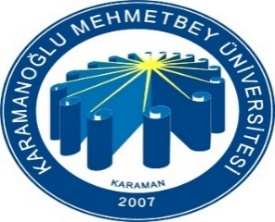 AHMET KELEŞOĞLU DİŞ HEKİMLİĞİ FAKÜLTESİMİADI DOLMAKTA OLAN İLAÇ/SERUM/MALZEME İADE FORMUDoküman NoFR-373AHMET KELEŞOĞLU DİŞ HEKİMLİĞİ FAKÜLTESİMİADI DOLMAKTA OLAN İLAÇ/SERUM/MALZEME İADE FORMUİlk Yayın Tarihi20.09.2021AHMET KELEŞOĞLU DİŞ HEKİMLİĞİ FAKÜLTESİMİADI DOLMAKTA OLAN İLAÇ/SERUM/MALZEME İADE FORMURevizyon Tarihi AHMET KELEŞOĞLU DİŞ HEKİMLİĞİ FAKÜLTESİMİADI DOLMAKTA OLAN İLAÇ/SERUM/MALZEME İADE FORMURevizyon No00AHMET KELEŞOĞLU DİŞ HEKİMLİĞİ FAKÜLTESİMİADI DOLMAKTA OLAN İLAÇ/SERUM/MALZEME İADE FORMUSayfa No1 / 1